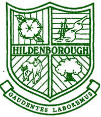 HILDENBOROUGH CHURCH OF ENGLAND PRIMARY SCHOOL“I can do all things through Christ who strengthens me,” (Philippians 4:13) so that I can be the best that I can be, for myself, for others and for God.22nd October 2021Dear parents/carers,We have been reviewing the offer of extra-curricular clubs at Hildenborough. Our aim is to provide a broad range of clubs across the school year to a range of year groups. Therefore, what we are offering next term will not necessarily run all year. You can find a draft overview on the school website, but please note, these might change throughout the year- added to or amended slightly. Due to the ever growing costs of resources and equipment, we hope that you will support us in making a voluntary contribution to attend a club. The voluntary contribution would also apply to the clubs running at lunch time this is so all items can be purchased and the children would then benefit from skilled staff leading clubs with high quality resources where applicable. Another benefit that we will gain from asking for a voluntary contribution would be seen in the regular attendance. We feel there would be an added commitment if it was paid for. This enables staff to fully plan and prepare for the club, knowing what numbers they are expecting. We therefore ask that if you do take a place at the club, please attend weekly. Our aim is not to make any money, therefore, if we feel that this can be adapted slightly then we will look to do so. If we have any excess income, we will use this to ensure our resources are built up to enhance our offer even further. Lunchtime clubs: Voluntary contribution of £5 per half termAfter school clubs: £2.50 per week/sessionUnless otherwise free of charge, due to funds allocated from elsewhere. In Term 2, the clubs that we will run are:Basketball Club will not be running in Term 2.In order for you to sign your child up to the relevant clubs, please accessParentmail PMX  - payment items in your purchase basket.   Club registration/payment will be available from Monday 25th October.Although there will be no contribution required for Gardening Club or Craft Club please proceed in the same way. The payment will show a ‘0’ charge.Once a voluntary contribution has been made, this will form our register.However, if you are unable to make a voluntary contribution and would still like your child to attend the club, please email office@hildenborough.kent.sch.ukWe hope that your children will enjoy the offer and look forward to seeing them next term.Yours sincerelyMiss Ruth ArdreyHeadteacherDayClubStaff memberYear groupMonday3:15-4:15Choir (30 max)Miss WilliamsonAll year groups welcomeTuesday12:15-1:15Craft ClubFunded by the PTAMrs Ryan (parent)All year groups welcomeTuesday 12:15-1:15Gardening Club (16)Funded by the PTAMrs Rumary and Mrs StoneYears 5 and 6Tuesday3:15-4:30Cheerleading (20 max)Lauren, from Sports PartnershipYears 4, 5 and 6Tuesday3:15-4:15Art Club (15 max)Mr Kenward and Mrs LutwycheReception, Years 1 and 2Tuesday3:15-4:15Worship WardensFunded by church schoolMrs NixonSelected Worship Wardens from Years 3 and 4Wednesday3:15 – 4:30Football Club (24 max)Lauren, from Sports PartnershipYears 4, 5 and 6